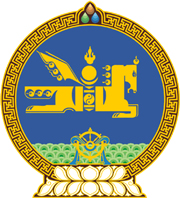 МОНГОЛ УЛСЫНҮНДСЭН ХУУЛЬД ОРУУЛСАНӨӨРЧЛӨЛТ2023 оны 05 сарын 31 өдөр                                                                  		          Улаанбаатар хотНэгдүгээр зүйлМонгол Улсын Үндсэн хуулийн Хорин нэгдүгээр зүйлийн 1 дэх хэсгийг доор дурдсанаар өөрчлөн найруулсугай:	“1.Улсын Их Хурал нэг танхимтай, нэг зуун хорин зургаан гишүүнтэй байна. Улсын Их Хурлын сонгуулийг сонгуулийн холимог тогтолцоогоор явуулна. Улсын Их Хурлын далан найман гишүүнийг олныг төлөөлөх, дөчин найман гишүүнийг хувь тэнцүүлэн төлөөлөх аргаар сонгоно.”МОНГОЛ УЛСЫН ИХ ХУРЛЫН ДАРГА 				Г.ЗАНДАНШАТАР